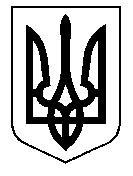 ТАЛЬНІВСЬКА РАЙОННА РАДАЧеркаської областіР  І  Ш  Е  Н  Н  Я23.12.2016                                                                                      № 11-69/VІІПро затвердження технічної документації з нормативної грошової оцінки земельних ділянок загальною площею – 178,1272 га, які знаходяться в користуванні на умовах оренди у ТОВ «Надія», для ведення товарного сільськогосподарського виробництва, із земель державної власності, які відносяться до земель сільськогосподарського призначення, вид сільськогосподарських угідь – рілля, які розташовані в адмінмежах Лісівської сільської ради,  за межами населеного пунктуВідповідно до статті 10 Земельного кодексу України та пункту 21 частини 1 статті 43, статті 59 Закону України «Про місцеве самоврядування в Україні», статті 23 Закону України «Про оцінку земель», Порядку нормативної грошової оцінки земель сільськогосподарського призначення та населених пунктів, затвердженого наказом Держкомзему України, Міністерства аграрної політики України, Міністерства будівництва, архітектури та житлово-комунального господарства України, Української академії  аграрних наук від 27.01.2006 № 18/15/21/11, зареєстровано в Міністерстві юстиції України 05.04.2006 за № 388/12262, розглянувши клопотання ТОВ «Надія»,  та технічну документацію з нормативної грошової оцінки земельних ділянок загальною площею -  178,1272 га, розроблену ТОВ «Земельно-кадастрове бюро», враховуючи позитивний висновок державної експертизи землевпорядної документації від 06.12.2016 року № 2828-16 та постійної комісії районної ради з питань агропромислового розвитку та природних ресурсів, районна рада  ВИРІШИЛА:          1. Затвердити технічну документацію з нормативної грошової оцінки земельних ділянок загальною площею – 178,1272 га, які знаходяться в користуванні на умовах оренди у ТОВ «Надія», для ведення товарного сільськогосподарського виробництва, із земель державної власності, які відносяться до земель сільськогосподарського призначення, вид сільськогосподарських угідь – рілля, за адресою: 20410, Черкаська область, Тальнівський район, адмінмежі Лісівської сільської ради,  за межами населеного пункту.Взяти до відома, що:2.1. Вартість земельних ділянок загальною площею – 178,1272 га з урахуванням коефіцієнта індексації 4,796 на дату оцінки 16 листопада 2016 року становить 6 377 233,52 грн. (шість мільйонів триста сімдесят сім тисяч двісті тридцять три гривні 52 копійки), в тому числі;ділянка № 1 площею – 2,0000 га – 91011,34 грн. (дев’яносто одна тисяча одинадцять гривень 34 копійки);ділянка № 2 площею – 2,0000 га – 76332,08 грн. (сімдесят шість тисяч триста тридцять два гривні 08 копійок);ділянка № 3 площею – 2,0001 га  – 76335,90 грн. (сімдесят шість тисяч триста тридцять п’ять гривень 90 копійок);ділянка № 4 площею – 2,0102 га – 71391,05 грн. (сімдесят одна тисяча триста дев’яносто одна гривня 05 копійок);ділянка № 5 площею – 27,6036 га – 774560,29 грн. (сімсот сімдесят чотири  тисячі п’ятсот шістдесят гривень 29 копійок);ділянка № 6 площею – 1,9973 га  – 90888,47 грн. (дев’яносто тисяч вісімсот вісімдесят вісім гривень 47 копійок);ділянка № 7 площею – 1,9966 га  – 76677,19 грн. (сімдесят шість тисяч шістсот сімдесят сім гривень 19 копійок);ділянка № 8 площею – 2,0000 га – 91011,34 грн. (дев’яносто одна тисяча одинадцять гривень 34 копійки);ділянка № 9 площею – 2,0001 га – 91015,89 грн. (дев’яносто одна тисяча п’ятнадцять гривень 89 копійок);ділянка № 10 площею – 2,0013 га – 91011,34 грн. (дев’яносто одна тисяча одинадцять гривень 34 копійки);ділянка № 11 площею – 2,0001 га – 76987,00 грн. (сімдесят шість тисяч дев’ятсот вісімдесят сім гривень 00 копійок).ділянка № 12 площею – 2,0032 га – 91156,96 грн. (дев’яносто одна тисяча сто п’ятдесят шість гривень 96 копійок);ділянка № 13 площею – 2,0001 га – 91015,89 грн. (дев’яносто одна тисяча п’ятнадцять гривень 89 копійок);ділянка № 14 площею – 2,0010 га – 91056,85 грн. (дев’яносто одна тисяча п’ятдесят шість гривень 85 копійок);ділянка № 15 площею – 2,0001 га – 70743,99 грн. (сімдесят тисяч сімсот сорок три гривні 99 копійок);ділянка № 16 площею – 2,0001 га – 68705,93 грн. (шістдесят вісім тисяч сімсот п’ять гривень 93 копійки);ділянка № 17 площею – 2,0237 га – 70837,06 грн. (сімдесят тисяч вісімсот тридцять сім гривень 06 копійок);ділянка № 18 площею – 2,0000 га – 91011,34 грн. (дев’яносто одна тисяча одинадцять гривень 34 копійки);ділянка № 19 площею – 2,0023 га – 85650,91 грн. (вісімдесят п’ять тисяч шістсот п’ятдесят гривень 91 копійка);ділянка № 20 площею – 36,1515 га – 1358188,89 грн. (один мільйон триста п’ятдесят вісім тисяч сто вісімдесят вісім гривень 89 копійок);ділянка № 21 площею – 13,9740 га – 402978,89 грн. (чотириста дві тисячі дев’ятсот сімдесят вісім гривень 89 копійок);ділянка № 22 площею – 9,2665 га – 217640,43 грн. (двісті сімнадцять тисяч шістсот сорок гривень 43 копійки);ділянка № 23 площею – 10,5064 га  – 331482,80 грн. (триста тридцять одна тисяча чотириста вісімдесят два гривні 80 копійок);ділянка № 24 площею – 44,5890 га – 1799541,69 грн. (один мільйон сімсот дев’яносто дев’ять тисяч п’ятсот сорок одна гривня 69 копійок).2.2.   Кадастрові номера земельних ділянок:            ділянка №	 1 - 7124085800:01:001:0896;             ділянка №	 2 - 7124085800:01:001:0897;            ділянка №	 3 - 7124085800:01:001:0898;             ділянка №	 4 - 7124085800:01:001:0899;             ділянка №	 5 - 7124085800:01:001:0900;             ділянка №	 6 - 7124085800:01:001:0901;             ділянка №	 7 - 7124085800:01:001:0902;             ділянка №	 8 - 7124085800:01:001:0903;             ділянка №	 9 - 7124085800:01:001:0904;             ділянка №	 10 - 7124085800:01:001:0905;             ділянка №	 11 - 7124085800:01:001:0906;           ділянка №	 12 - 7124085800:01:001:0907;            ділянка №	 13 - 7124085800:01:001:0908;             ділянка №	 14 - 7124085800:01:001:0909;             ділянка №	 15 - 7124085800:01:001:0910;             ділянка №	 16 - 7124085800:01:001:0911;             ділянка №	 17 - 7124085800:01:001:0912;             ділянка №	 18 - 7124085800:01:001:0913;             ділянка №	 19 - 7124085800:01:001:0914;             ділянка №	 20 - 7124085800:01:001:0915;             ділянка №	 21 - 7124085800:01:001:0916;           ділянка №	 22 - 7124085800:01:001:0917;             ділянка №	 23 - 7124085800:01:001:0920;             ділянка №	 24 - 7124085800:01:001:0921.         2.3. Технічна документація з нормативної грошової оцінки земельних ділянок зберігається у Відділі Держгеокадастру у Тальнівському районі.        3. Контроль за виконанням рішення покласти на постійну комісію районної ради з питань агропромислового розвитку та природних ресурсів.Голова районної ради                                                             В.Любомська